План курса «Систематическое богословие - часть 2»Занятие 14 – Введение и обзорЗанятие 15 – Личность Духа Святого Занятие 16 – Труд Духа Святого, часть 1Занятие 17 – Труд Духа Святого, часть 2Занятие 18 – Труд Духа Святого, часть 3Занятие 19 – План искупления, часть 1Занятие 20 – План искупления, часть 2Занятие 21 – План искупления, часть 3Занятие 22 – План искупления, часть 4Занятие 23 – Учение о церкви, часть 1Занятие 24 – Учение о церкви, часть 2Занятие 25 – Эсхатология, часть 1Занятие 26 – Эсхатология, часть 2Вопросы, комментарии?  Систематическое богословие 			Занятие 25Введение в эсхатологиюВступление(Евреям 1:1-4)Пункт XVIII, О грядущем миреМы считаем, что приближается конец света; что в последний день Христос сойдет с небес и воскресит мертвых из могил для окончательного возмездия; что тогда состоится окончательное разделение; что нечестивые будут приговорены к вечному наказанию, а праведники - к вечной радости; и что этот суд исправит окончательное состояние людей на небесах или в аду, на основании принципов праведности.  Второе пришествие Христа(I Фессал. 4:16; Матф. 24:30-31, 26:64; Откр. 1:7; Иак. 5:7-8; 2 Фессал. 2:1; Титу 2:13; Зах. 1:15-18; 3:8-9; Деяния 1:11)Возвращение Христа будет личным, внезапным, видимым и телесным.(Иоанна 14:3; Деяния 1:11; 1 Фессал. 4:16, 5:2; Матф. 16:27)      Б.  Время возвращения Христа неизвестно(Матф. 24:36, 42; Марка 13:34-37; Луки 21:11; Деяния 1:7; 2   Петра 3)Христиане должны с нетерпением ожидать возвращения Христа(Откр. 22:20; Титу 2:12-13; Филипп. 3:20; I Иоанна 14:3)миллениум (тысячелетие)(Откр. 20:1-10)Постмилленаризм 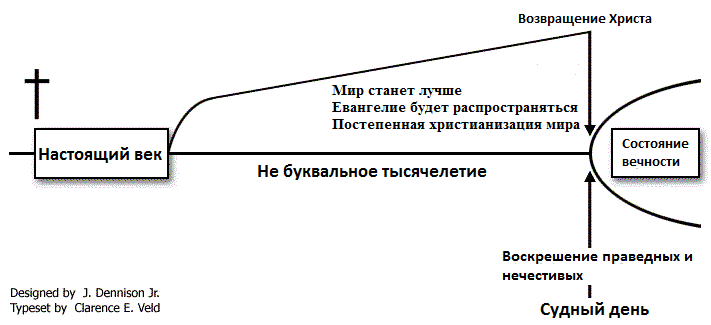 Б. Амилленаризм (“реализованный” или “провозглашенный” милленаризм)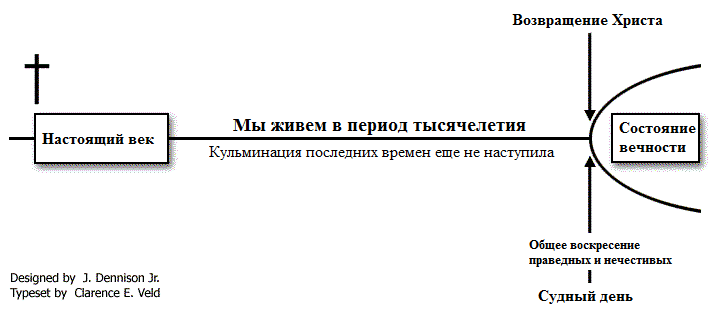 Историческийc (классический) премилленаризм 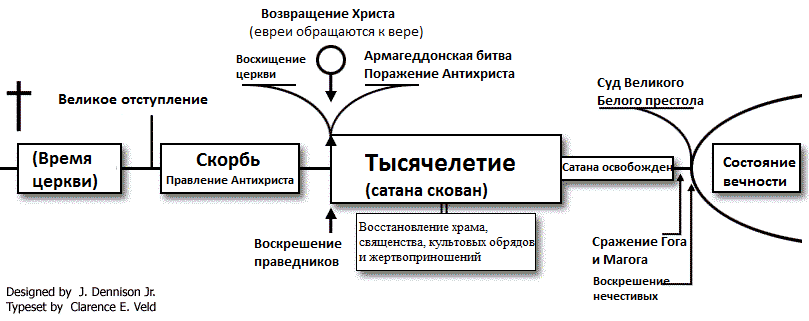 Г. Диспенсационный премилленаризм (премилленаризм претрибулационистов)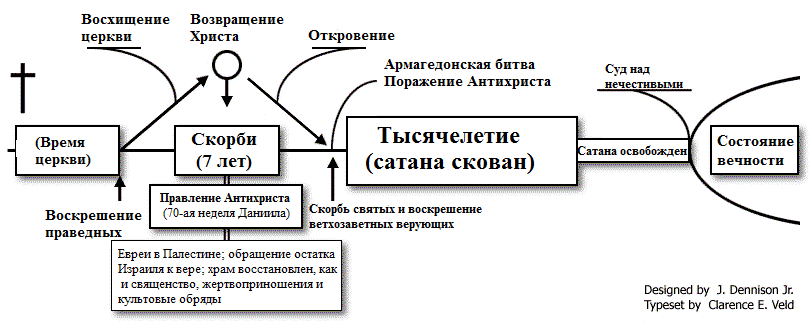 